ALLA CORTESE ATTENZIONE DEI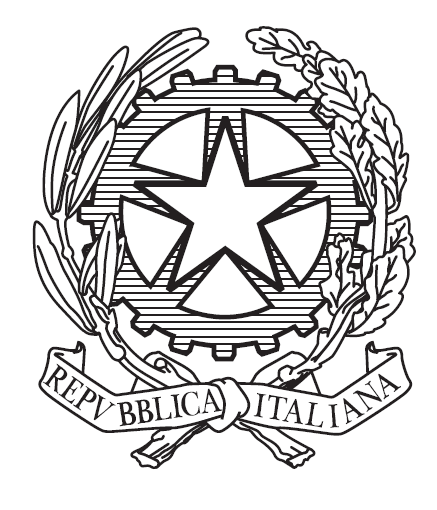 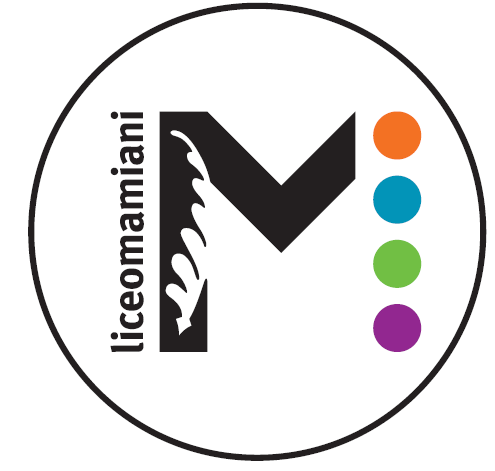 DOCENTI REFERENTI PERL'ORIENTAMENTO IN USCITA                                                                                            Pesaro, 20 Ottobre 2023Alla cortese attenzione deidocenti referenti per l’orientamento in uscitadelle scuole secondarie di I gradoOggetto: PROPOSTE ORIENTAMENTOIl Liceo “T. Mamiani” di Pesaro con i suoi quattro indirizzi, Classico, Economico–Sociale, Linguistico, e Scienze Umane, organizza le seguenti iniziative di orientamento per gli studenti e le famiglie della scuola secondaria di primo grado:OPEN DAY Nei mesi di novembre-dicembre 2023 e gennaio 2024 si svolgeranno gli open day.L'orario sarà dalle 15 alle 18:30.Il calendario e le sedi sono le seguenti:Sabato 25 novembre LICEO CLASSICO, presso Istituto “Tagliolini-Morselli” viale XI Febbraio.Sabato 2 dicembre LICEO delle SCIENZE UMANE, presso Istituto “Tagliolini-Morselli” viale XI Febbraio.Sabato 16 dicembre LICEO LINGUISTICO+LICEO ECONOMICO SOCIALE (LES), presso sede “Campus” via Nanterre.Sabato 13 gennaio: LICEO CLASSICO+ LICEO delle SCIENZE UMANE, presso sede “Centrale” via Gramsci 2; LICEO LINGUISTICO+LICEO ECONOMICO SOCIALE (LES), presso sede “Campus” via Nanterre.NB: l’accesso agli open day è libero, non richiede prenotazione.Lezioni in presenza delle materie d'indirizzoGli indirizzi Classico, Linguistico, Scienze Umane ed Economico-Sociale organizzeranno delle lezioni delle materie caratterizzanti i vari percorsi di studio in orario mattutino e/o pomeridiano. Gli studenti e le famiglie interessati potranno visionare il calendario completo ed i dettagli per l’iscrizione nel sito del “Mamiani” (alla pagina “Orientamento in entrata” 2023/24) appena saranno disponibili.Disponibilità per lezioni in presenza presso le scuole medieGli insegnanti delle discipline di indirizzo dei quattro licei del “Mamiani” sono disponibili, su richiesta dei singoli Istituti, ad impartire una lezione della propria materia presso le scuole secondarie di primo grado (in orario sia mattutino che pomeridiano, per intere classi o per gruppi di allievi interessati).Disponibilità per presentare il piano di studi dei diversi indirizzi del Liceo “Mamiani”Gli insegnanti del Liceo “Mamiani” si rendono disponibili ad intervenire presso le scuole secondarie di primo grado per spiegare i curricula dei quattro indirizzi, in presenza e su richiesta dei singoli Istituti.Nel caso in cui ci sia la necessità di chiarimenti in merito alle attività di orientamento mi potete contattare direttamente al seguente indirizzo e-mail: giacomo.valentini@liceomamianipesaro.edu.itSi rimanda, inoltre, al sito della scuola www.liceomamianipesaro.edu.it per gli aggiornamenti del programma e le eventuali rettifiche.Nella speranza che darete un'ampia diffusione a queste informazioni, vi saluto cordialmente.			Prof. Giacomo Valentinifunzione strumentale per l'orientamento in entrata